LG ANNUNCIA LA DISPONIBILITÀ IN ITALIA DI LG V60 THINQ 5GLo smartphone perfetto per l’intrattenimento e per la multimedialità sarà disponibile  sull’Online Shop di LGMilano, 12 maggio 2020 – LG Electronics (LG) annuncia l’arrivo in Italia a giugno di LG 
V60 ThinQ 5G, l’ultimo modello dell’iconica serie V dotato di connettività 5G e comparti audio, video e foto migliorati, per offrire un’esperienza multimediale d’eccellenza. LG V60 ThinQ 5G sarà disponibile sull’LG Online Shop al prezzo consigliato al pubblico di 999,90 Euro. Il nuovo top di gamma è dotato delle tecnologie più avanzate nel comparto fotografico e supporta, per la prima volta in assoluto su un dispositivo LG, la registrazione di video in 8K, per riprese con una risoluzione quadrupla rispetto al FullHD. Pensato per catturare le emozioni di tutti i giorni con un dettaglio eccezionale, il set di fotocamere posteriori comprende un obiettivo principale da 64MP, capace di scattare foto luminosissime anche di notte, uno ultra-grandangolare e un sensore Time of Flight (ToF). Con V60 ThinQ 5G, LG continua la tradizione di eccellenza in ambito audio implementando per la prima volta quattro microfoni ad alta sensibilità, per registrare suoni provenienti da diverse direzioni, ottenendo un audio realistico indipendentemente dai rumori ambientali. Ad esempio, la funzione Voice Bokeh permette di enfatizzare la voce principale attenuando notevolmente i rumori di fondo, mentre la modalità ASMR consente di cogliere anche il più flebile bisbiglio triplicando la sensibilità dei microfoni. Dotato del processore più potente di Qualcomm® – lo Snapdragon™ 865 Mobile Platform con modem X55 5G – e della batteria da 5.000 mAh, il nuovo flagship LG garantisce un’esperienza 5G rapida e senza interruzioni, anche per diverse ore di utilizzo.LG V60 ThinQ 5G è compatibile con l’accessorio esterno Dual Screen, acquistabile separatamente al prezzo consigliato di 199,90 euro.I primi clienti che acquisteranno LG V60 ThinQ 5G godranno, solo per alcune settimane, di una promozione esclusiva che consentirà di ricevere in omaggio l’esclusivo accessorio LG Dual Screen. La promozione permetterà agli utenti di usufruire della migliore esperienza di multitasking che il servizio 5G può garantire grazie allo schermo OLED da 6,8 pollici aggiuntivo. Il doppio schermo permette di usare due app simultaneamente, una su ciascuno schermo, per chattare mentre si guarda la partita, fissare un appuntamento in calendario mentre si leggono le e-mail, oppure videogiocare con un pad virtuale dedicato. Dotato di un dorso nervato per una presa più sicura, LG Dual Screen offre anche un display esterno da 2,1 pollici, per visualizzare sempre le notifiche principali a colpo d'occhio.Maggiori informazioni sulla promozione saranno disponibili nelle prossime settimane sul sito www.lg.com/it nella sezione promozioni.“Con LG V60 ThinQ 5G e il Dual Screen dimostriamo nuovamente il nostro impegno nell’offrire soluzioni pratiche e innovative per migliorare la vita di tutti i giorni. Alla crescente esigenza di gestire simultanemente operazioni differenti, LG risponde con la possibilità di  utilizzare contemporaneamente due schermi autonomi ed indipendenti, come se si disponesse di due dispositivi“ afferma David Draghi,  Mobile Communications Director di LG Electronics Italia. “Il nostro obiettivo è come sempre quello portare sul mercato soluzioni differenzianti, in termini di funzionalità, caratteristiche tecniche ed usabilità”.-------------------------LG Electronics Italia Giulia Balestrieri – giulia.balestrieri@lge.com - +39 3357706929Ufficio Stampa Publicis ConsultantsFrancesca Cappello- francesca.cappello@publicisconsultants.it - +39 02 77336319Marta Bardazzi - marta.bardazzi@publicisconsultants.it - +39 02 7733.6238-------------LG Electronics, Inc. LG Electronics è leader e innovatore tecnologico a livello mondiale nel settore dell’elettronica di consumo con più di 100 uffici distribuiti in tutto il mondo per un totale di oltre 70.000 dipendenti. Con un fatturato globale pari a 53 miliardi di dollari nel 2019, l’azienda è costituita da cinque business unit: Home Appliance & Air Solutions, Home Entertainment, Mobile Communications, Vehicle Components e Business Solutions. LG è produttore mondiale di TV, frigoriferi, climatizzatori, lavatrici e smartphone, tra cui i prodotti della linea premium LG SIGNATURE e i prodotti dotati della piattaforma di Intelligenza Artificiale ThinQ.LG Electronics ItaliaLG Electronics Italia ha sede a Milano e opera nel mercato dell’elettronica di consumo dove é presente con 5 divisioni: Home Appliance, Air Solutions, Home Entertainment, Mobile Communications e Business Solutions. Tutte le soluzioni dell’azienda, sia in ambito B2B sia B2C, sono progettate con l’obiettivo di migliorare la vita quotidiana delle persone attraverso design e funzionalità intuitive che fanno risparmiare tempo, garantiscono il massimo risparmio energetico e contribuiscono a ridurre l’impatto sul mondo che ci circonda.Da marzo 2019, LG Electronics Italia è partner e fornitore ufficiale del Teatro Alla Scala di Milano con l’obiettivo di promuovere la cultura e l’arte.Per vedere tutti i prodotti consumer di LG Electronics, visita il sito: www.lg.com/it Per vedere tutti i prodotti B2B di LG Electronics, visita il sito: www.lg.com/it/businessPer rimanere sempre aggiornato, consulta: www.lgnewsroom.it  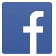 @LGitalia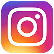 @lg_italia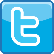 @LG_Italia